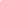 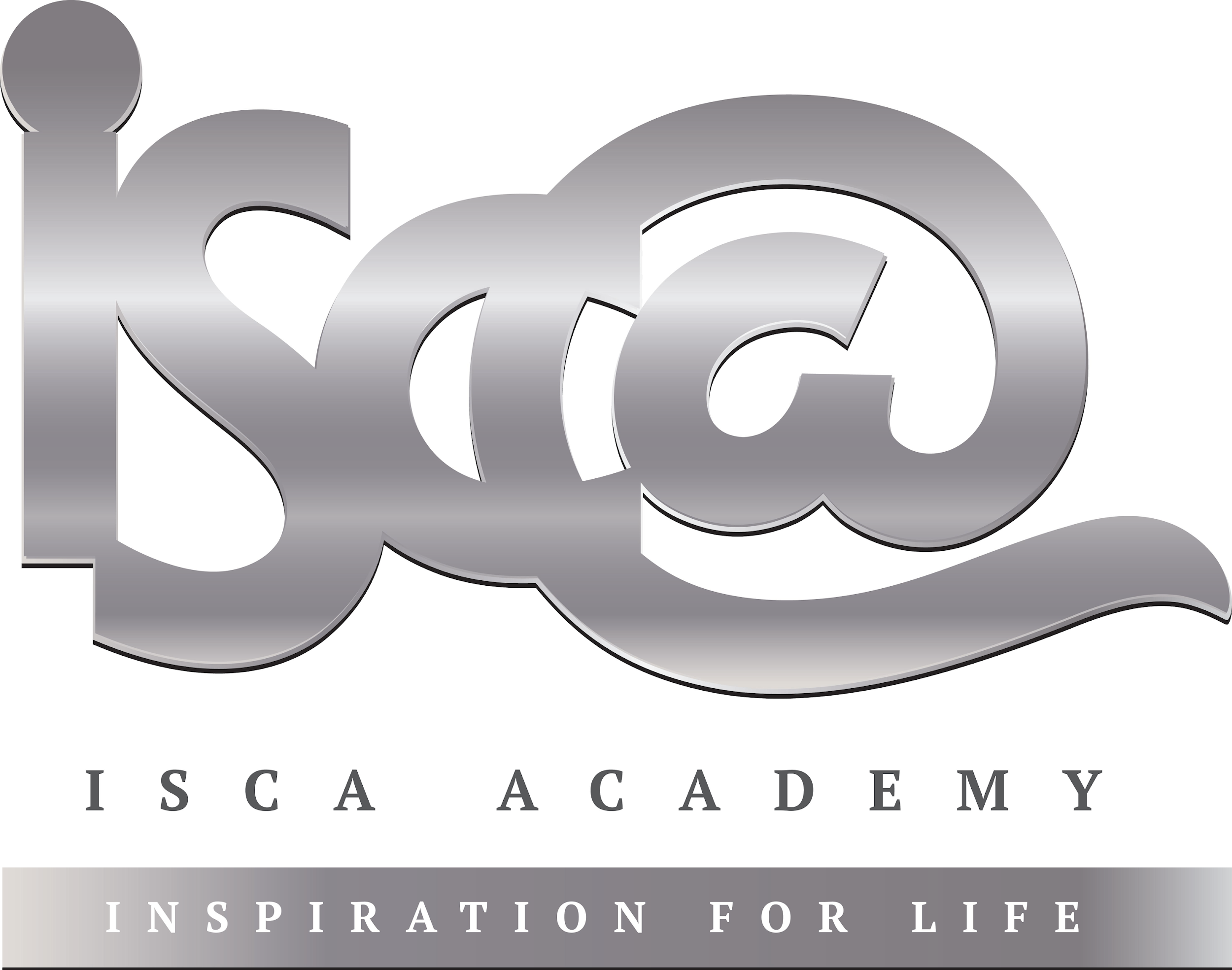 Each piece of weekly homework is due during your next GCSE RE lesson. Support can be gained from:Your RE teacher (F33)The GCSE revision guide or revision cards, if you have them (if not, they are available on SCOpay) The RE ‘AQA’ section of bbc bitesize: https://www.bbc.co.uk/bitesize/examspecs/zjgx47hAnswer the following questions. You will then peer mark in your next lesson.Give two quotes from Christianity that teach about forgiveness:A._____________________________________________________________________________B. ____________________________________________________________________________What prayer teaches Christians that forgiveness is important?___________________________________________________________For Buddhists, why is forgiveness important? Give two reasons: A._____________________________________________________________________________B. ____________________________________________________________________________Finish the Buddhist quote… ‘He abused me, he struck me, he overcame me……’__________________________________________________________________________Is forgiveness a replacement for punishment, according to Buddhists and Christians? Yes / NoYear 11 HomeworkYear 11 HomeworkYear 11 HomeworkYear 11 HomeworkSubjectReligious Education Religious Education Religious Education Cycle1Week5Hand in Date